NAME________________________________    DATE_______________    SCORE  ______ / 17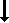 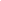 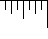 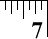 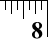 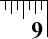 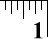 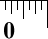 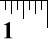 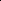 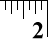 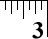 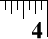 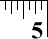 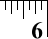 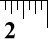 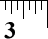 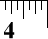 